Name of Journal: World Journal of Clinical CasesManuscript NO: 83249Manuscript Type: CASE REPORTIdiopathic sclerosing mesenteritis presenting with small bowel volvulus in a patient with antiphospholipid syndrome: A case reportChennavasin P et al. Sclerosing mesenteritis with small bowel volvulusPapawee Chennavasin, Montri GururatsakulPapawee Chennavasin, Department of Surgery, Chulabhorn Hospital, Princess Srisavangavadhana College of Medicine, Chulabhorn Royal Academy, Bangkok 10210, ThailandMontri Gururatsakul, Department of Gastroenterology and Hepatology, Chulabhorn Hospital, Princess Srisavangavadhana College of Medicine, Chulabhorn Royal Academy, Bangkok 10210, ThailandAuthor contributions: Chennavasin P designed the research study and wrote the manuscript; Gururatsakul M revised the manuscript and performed language editing; and all authors read and approved the final manuscript.Corresponding author: Papawee Chennavasin, MD, Surgeon, Department of Surgery, Chulabhorn Hospital, Princess Srisavangavadhana College of Medicine, Chulabhorn Royal Academy, 906 Kamphaeng Phet 6 Road Talat Bang Khen, Lak Si, Bangkok 10210, Thailand. papawee.che@cra.ac.thReceived: January 16, 2023Revised: March 16, 2023Accepted: Published online: AbstractBACKGROUNDSclerosing mesenteritis is a rare disorder involving inflammation of the mesentery. Its etiology remains unclear, but it is believed to be associated with previous abdominal surgery, trauma, autoimmune disorders, infection, or malignancy. Clinical manifestations of sclerosing mesenteritis are varied and include chronic abdominal pain, bloating, diarrhea, weight loss, formation of an intra-abdominal mass, bowel obstruction, and chylous ascites. Here, we present a case of idiopathic sclerosing mesenteritis with small bowel volvulus in a patient with antiphospholipid syndrome.CASE SUMMARYA 68-year-old female presented with recurrent small bowel obstruction. Imaging and pathological findings were consistent with sclerosing mesenteritis causing mesenteric and small bowel volvulus. Computed tomography scans also revealed pulmonary embolism, and the patient was started on a high dose of corticosteroid and a therapeutic dose of anticoagulants. The patient subsequently improved clinically and was discharged. The patient was also diagnosed with antiphospholipid syndrome after a hematological workup.CONCLUSIONSclerosing mesenteritis is a rare condition, and patients with no clear etiology should be considered for treatment with immunosuppressive therapy.Key Words: Sclerosing mesenteritis; Mesenteric panniculitis; Small bowel obstruction; Antiphospholipid syndrome; Small bowel volvulus; Case reportChennavasin P, Gururatsakul M. Idiopathic sclerosing mesenteritis presenting with small bowel volvulus in a patient with antiphospholipid syndrome: A case report. World J Clin Cases 2023; In pressCore Tip: In patients with sclerosing mesenteritis, any condition that causes chronic inflammation of mesenteric tissue should be investigated. Antiphospholipid syndrome may be linked with chronic thrombotic activity that can contribute to chronic ischemia of the mesentery. Patients with uncertain etiology should be considered for treatment with immunosuppressive therapy.INTRODUCTIONSclerosing mesenteritis is a condition of mesenteric inflammation that causes thickening and fibrosis in the bowel mesentery. The disease is frequently limited to the adipose tissue of the small bowel mesentery and is unlikely to involve the omentum, peritoneum, or mesocolon[1]. Sclerosing mesenteritis was first reported in 1924 as “retractile mesenteritis and/or mesenteric panniculitis”[2]. The incidence of this condition is 0.16%–3.30%[3]. The etiology is still unclear; however, it may be associated with various conditions that cause chronic inflammation, such as previous abdominal surgery, trauma, mesenteric ischemia, cancer, infection, and autoimmune conditions. Sclerosing mesenteritis is more common in Caucasians, with a male-to-female ratio of 2-3:1[3,4]. The characteristics of sclerosing mesenteritis may differ in Asian populations since a previous study showed that 58% of Japanese patients also had mesocolon involvement[5].Clinical manifestations of sclerosing mesenteritis can vary from asymptomatic to severe abdominal pain. It can cause small bowel obstruction, significant weight loss, and chylothorax in severe cases[6,7]. Computed tomography (CT) scans are the investigation of choice, and clinical diagnosis is made using the Coulier criteria, which are: (1) Presence of a well-defined “mass effect” on neighboring structures; (2) Inhomogeneous higher attenuation of mesenteric fat tissue than adjacent retroperitoneal or mesocolonic fat; (3) Small soft tissue nodes; (4) A hypoattenuated fatty “halo sign”; and (5) The presence of a hyperattenuating pseudocapsule, which may also surround the entire entity[8]. Tissue biopsy is recommended to exclude malignancy and confirm the diagnosis of mesenteric fibrosis, chronic inflammation, and fat necrosis[9].We present the case of a 68-year-old female with recurrent small bowel volvulus caused by sclerosing mesenteritis who responded well to treatment with a corticosteroid. When further investigations were performed to find the cause of the sclerosing mesenteritis, the patient was also found to have antiphospholipid syndrome (APS).CASE PRESENTATIONChief complaintsA 68-year-old female presented at the hospital with acute abdominal pain and vomiting that had persisted for 1 d.History of present illnessThe patient developed colicky pain with bilious vomiting 1 d prior to visiting the emergency department. Her abdomen was distended, but there was no fever.History of past illnessThe patient’s medical history showed only hypertension, and there was no previous abdominal surgery or abdominal trauma.Personal and family historyThere was no significant personal or family history.Physical examinationPhysical examination revealed generalized abdominal tenderness; however, there was no evidence of peritonitis.Laboratory examinationsLaboratory examination showed that the patient’s white blood cell count was 5930 cells/µL, and creatinine levels had risen from 0.83 mg/dL to 1.76 mg/dL.Imaging examinationsAbdominal χ-rays showed generalized small bowel dilatation with air-fluid levels consistent with small bowel obstruction. Therefore, a CT scan of the abdomen was requested. The initial CT scan showed a thickened mesentery around the terminal ileum. At the terminal ileum, there was an abrupt change in caliber caused by rotation with upstream dilatation of the distal jejunum and ileum, consistent with high-grade small bowel obstruction. Misty mesentery and enlargement of mesenteric nodes in the right lower quadrant adjacent to the distal ileum were also observed, possibly secondary to an infection or an inflammatory process (Figure 1).FINAL DIAGNOSISThe patient was given the diagnosis of sclerosing mesenteritis with small bowel obstruction.TREATMENTAn exploratory laparotomy was performed, which revealed diffuse thickening of the small bowel mesentery causing mesenteric distortion and small bowel volvulus at the level of the terminal ileum with upstream dilatation of the entire small bowel that was associated with significant mesenteric lymphadenopathy. The entire small bowel was viable after small bowel devolvulation was performed. Lymph nodes were also excised for histopathological examination, which subsequently revealed reactive lymph nodes with fat necrosis (Figure 2).After the operation, the patient’s bowel movements returned to normal. The patient was able to pass stools and tolerated a soft food diet. Further investigations were indicated to exclude occult malignancy, tuberculosis, and other underlying autoimmune conditions. However, while waiting for the results from these investigations, acute abdominal pain with abdominal distension returned on postoperative day 5. Subsequent abdominal X-ray and CT scans showed recurrent small bowel volvulus with the same misty mesentery. A second laparotomy confirmed recurrent small bowel volvulus due to inflammation, and retraction of the small bowel mesentery was observed.Serology tests showed a positive result for antinuclear antibodies (1:160), which were homogenous with a fine granular cytoplasmic staining pattern, a normal range of IgG4 (0.285 g/L), and negative results for other autoimmune serology and tumor markers (carbohydrate antigen 19-9, alpha fetoprotein, carcinoembryonic antigen, and cancer antigen 125). Tuberculosis was not found in either tissue histopathology or in the stool. A CT scan of the chest was also performed to exclude tuberculosis or occult malignancy, both of which were negative. However, an incidental small pulmonary embolism was detected. There was no evidence of deep vein thrombosis on Doppler ultrasound of either leg. As a result, further investigation for APS was performed, and tests for anti-beta2-glycoprotein-1 (for all 3 immunoglobulin isotypes: IgA, IgG, and IgM) were found to be positive. Upon a repeat test 3 mo later, the result was still positive (Table 1).After the second operation, the patient was diagnosed with idiopathic sclerosing mesenteritis, and treatment with high-dose corticosteroids and a therapeutic dose of low molecular weight heparin was commenced. The patient responded well to corticosteroids and did not develop further small bowel obstruction or volvulus. In addition, bowel function was normal, a normal diet was tolerated, and the patient was discharged after 2 wk with a weaning dose of oral corticosteroid over an 8-wk period.OUTCOME AND FOLLOW-UPAt a follow-up appointment 2 mo after discharge, an upper endoscopy and a colonoscopy were performed; the results of which were unremarkable. A repeat anti-beta2-glycoprotein1 (IgA, IgG, and IgM) test at 3 mo was positive, and the patient was diagnosed with APS. As a result, the patient must continue lifelong anticoagulant therapy.DISCUSSIONSclerosing mesenteritis refers to chronic inflammation of the mesentery. This condition is rare and is more common in Caucasian males[4]. In the present case report, the patient was an Asian female without any significant underlying disease and no previous abdominal surgery. Sclerosing mesenteritis was considered to be the rare cause of small bowel obstruction. The CT scan revealed inhomogeneous higher attenuation of mesenteric fat tissue and small soft tissue nodes in the mesentery surrounded by hypoattenuated mesenteric fat, which is consistent with the Coulier criteria[8] for sclerosing mesenteritis. Pathological features also confirmed chronic inflammation of mesenteric fat without evidence of malignancy.Several studies have reported patients with sclerosing mesenteritis who have small bowel obstruction, and the majority of these cases required surgical intervention to correct the obstruction followed by treatment with an immunosuppressive medication[10-12]. Surgery may be performed to correct gut obstruction, but it is not a curative treatment[13]. Our patient was diagnosed with idiopathic sclerosing mesenteritis. After the first operation was performed, we did not administer any immunosuppressive medication immediately because we were waiting for all the results to exclude other primary causes, including infection and cancer. Subsequently, the patient developed recurrent small bowel volvulus and required a second exploratory operation. The patient responded well to treatment with corticosteroids.The etiology of sclerosing mesenteritis is unclear; however, it is generally associated with chronic inflammation of mesenteric tissue. This may be caused by previous abdominal surgery, trauma, mesenteric ischemia, cancer, infection, or autoimmune disease[13]. In this case, the patient was also subsequently diagnosed with APS after an incidental finding of pulmonary embolism during the diagnostic workup. Only a few case reports have shown chronic thrombosis-associated chronic mesenteric ischemia. One case report detailed sclerosing mesenteritis with sacroiliitis[14], and another reported sclerosing mesenteritis with Factor V Leiden[15]. Both cases raise the possibility of a link between mesenteric ischemia and chronic thrombotic activity.Thrombosis can affect vessels of any size in APS patients; however, a gastrointestinal manifestation in APS is uncommon[16]. To date, there has been no reports of a potential association between APS and sclerosing mesenteritis; however, it is thought that chronic venous thrombosis may cause mesenteric ischemia in APS patients[17]. In the case of our patient, it is possible that the small veins in the small bowel mesentery were affected by chronic venous thrombosis causing chronic inflammation that led to sclerosing mesenteritis. Therefore, it is necessary to investigate hypercoagulable states in patients with sclerosing mesenteritis.CONCLUSIONSclerosing mesenteritis is a chronic inflammation of the mesentery that is commonly caused by other medical conditions, including infection, autoimmune conditions, and malignancy. Symptomatic patients with unclear etiology should be considered for treatment with immunosuppressive medications. In addition, while rare, chronic thrombotic conditions can also cause sclerosing mesenteritis, and they should also be considered.ACKNOWLEDGEMENTSWe thank Edanz (www.edanz.com/ac) for editing a draft of this manuscript.REFERENCES1 Buragina G, Magenta Biasina A, Carrafiello G. Clinical and radiological features of mesenteric panniculitis: a critical overview. Acta Biomed 2019; 90: 411-422 [PMID: 31910164 DOI: 10.23750/abm.v90i4.7696]2 Green MS, Chhabra R, Goyal H. Sclerosing mesenteritis: a comprehensive clinical review. Ann Transl Med 2018; 6: 336 [PMID: 30306075 DOI: 10.21037/atm.2018.07.01]3 Protin-Catteau L, Thiéfin G, Barbe C, Jolly D, Soyer P, Hoeffel C. Mesenteric panniculitis: review of consecutive abdominal MDCT examinations with a matched-pair analysis. Acta Radiol 2016; 57: 1438-1444 [PMID: 26868171 DOI: 10.1177/0284185116629829]4 Sharma P, Yadav S, Needham CM, Feuerstadt P. Sclerosing mesenteritis: a systematic review of 192 cases. Clin J Gastroenterol 2017; 10: 103-111 [PMID: 28197781 DOI: 10.1007/s12328-017-0716-5]5 Endo K, Moroi R, Sugimura M, Fujishima F, Naitoh T, Tanaka N, Shiga H, Kakuta Y, Takahashi S, Kinouchi Y, Shimosegawa T. Refractory sclerosing mesenteritis involving the small intestinal mesentery: a case report and literature review. Intern Med 2014; 53: 1419-1427 [PMID: 24990334 DOI: 10.2169/internalmedicine.53.1813]6 Akram S, Pardi DS, Schaffner JA, Smyrk TC. Sclerosing mesenteritis: clinical features, treatment, and outcome in ninety-two patients. Clin Gastroenterol Hepatol 2007; 5: 589-96; quiz 523-4 [PMID: 17478346 DOI: 10.1016/j.cgh.2007.02.032]7 Nyberg L, Björk J, Björkdahl P, Ekberg O, Sjöberg K, Vigren L. Sclerosing mesenteritis and mesenteric panniculitis - clinical experience and radiological features. BMC Gastroenterol 2017; 17: 75 [PMID: 28610559 DOI: 10.1186/s12876-017-0632-7]8 Coulier B. Mesenteric panniculitis. Part 1: MDCT--pictorial review. JBR-BTR 2011; 94: 229-240 [PMID: 22191287 DOI: 10.5334/jbr-btr.658]9 Emory TS, Monihan JM, Carr NJ, Sobin LH. Sclerosing mesenteritis, mesenteric panniculitis and mesenteric lipodystrophy: a single entity? Am J Surg Pathol 1997; 21: 392-398 [PMID: 9130985 DOI: 10.1097/00000478-199704000-00004]10 Allen PB, De Cruz P, Efthymiou M, Fox A, Taylor AC, Desmond PV. An Interesting Case of Recurrent Small Bowel Obstruction. Case Rep Gastroenterol 2009; 3: 408-413 [PMID: 21103263 DOI: 10.1159/000254708]11 Corado SC, Almeida H, Baltazar JR. A severe case of sclerosing mesenteritis. BMJ Case Rep 2019; 12 [PMID: 31289157 DOI: 10.1136/bcr-2018-229035]12 Haikal A, Thimmanagari K. Colon Perforation As Initial Presentation of Refractory and Complicated Sclerosing Mesenteritis. Cureus 2021; 13: e17142 [PMID: 34532177 DOI: 10.7759/cureus.17142]13 Danford CJ, Lin SC, Wolf JL. Sclerosing Mesenteritis. Am J Gastroenterol 2019; 114: 867-873 [PMID: 30829677 DOI: 10.14309/ajg.0000000000000167]14 Rothlein LR, Shaheen AW, Vavalle JP, Smith SV, Renner JB, Shaheen NJ, Tarrant TK. Sclerosing mesenteritis successfully treated with a TNF antagonist. BMJ Case Rep 2010; 2010 [PMID: 22802373 DOI: 10.1136/bcr.07.2010.3145]15 Reddington H, Ballinger Z, Abghari M, Modukuru V, Wallack M. Sclerosing Mesenteritis in a Patient Heterozygous for Factor V Leiden. Am J Case Rep 2020; 21: e926332 [PMID: 33017382 DOI: 10.12659/AJCR.926332]16 Cervera R, Serrano R, Pons-Estel GJ, Ceberio-Hualde L, Shoenfeld Y, de Ramón E, Buonaiuto V, Jacobsen S, Zeher MM, Tarr T, Tincani A, Taglietti M, Theodossiades G, Nomikou E, Galeazzi M, Bellisai F, Meroni PL, Derksen RH, de Groot PG, Baleva M, Mosca M, Bombardieri S, Houssiau F, Gris JC, Quéré I, Hachulla E, Vasconcelos C, Fernández-Nebro A, Haro M, Amoura Z, Miyara M, Tektonidou M, Espinosa G, Bertolaccini ML, Khamashta MA; Euro-Phospholipid Project Group (European Forum on Antiphospholipid Antibodies). Morbidity and mortality in the antiphospholipid syndrome during a 10-year period: a multicentre prospective study of 1000 patients. Ann Rheum Dis 2015; 74: 1011-1018 [PMID: 24464962 DOI: 10.1136/annrheumdis-2013-204838]17 Zou X, Fan Z, Zhao L, Xu W, Zhang J, Jiang Z. Gastrointestinal symptoms as the first manifestation of antiphospholipid syndrome. BMC Gastroenterol 2021; 21: 148 [PMID: 33794795 DOI: 10.1186/s12876-021-01736-2]FootnotesInformed consent statement: Inform consent was obtained from the patient for publication of this report and any accompanying images.Conflict-of-interest statement: All authors report having no relevant conflicts of interest for this article.CARE Checklist (2016) statement: The authors have read the CARE Checklist (2016), and the manuscript was prepared and revised according to the CARE Checklist (2016).Open-Access: This article is an open-access article that was selected by an in-house editor and fully peer-reviewed by external reviewers. It is distributed in accordance with the Creative Commons Attribution NonCommercial (CC BY-NC 4.0) license, which permits others to distribute, remix, adapt, build upon this work non-commercially, and license their derivative works on different terms, provided the original work is properly cited and the use is non-commercial. See: https://creativecommons.org/Licenses/by-nc/4.0/Provenance and peer review: Unsolicited article; Externally peer reviewed.Peer-review model: Single blindPeer-review started: January 16, 2023First decision: March 13, 2023Article in press: Specialty type: Medicine, research and experimentalCountry/Territory of origin: ThailandPeer-review report’s scientific quality classificationGrade A (Excellent): 0Grade B (Very good): BGrade C (Good): 0Grade D (Fair): DGrade E (Poor): 0P-Reviewer: Gu GL, China; Zharikov YO, Russia S-Editor: Liu XF L-Editor: Filipodia P-Editor: Figure Legends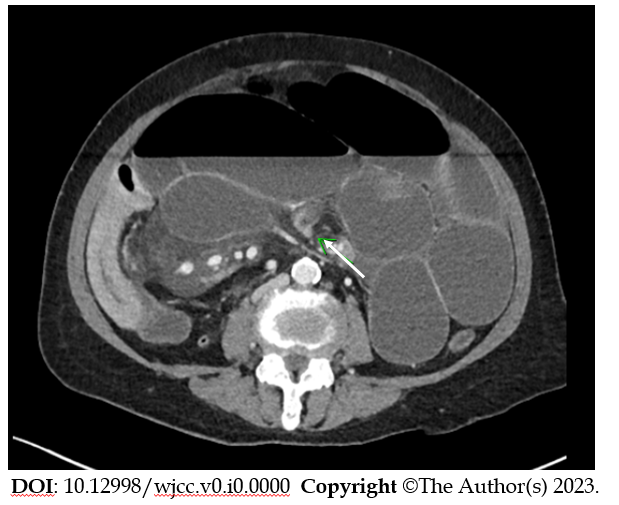 Figure 1 Computed tomography scan showed a dilated small bowel and misty mesentery (white arrow), consistent with small bowel obstruction.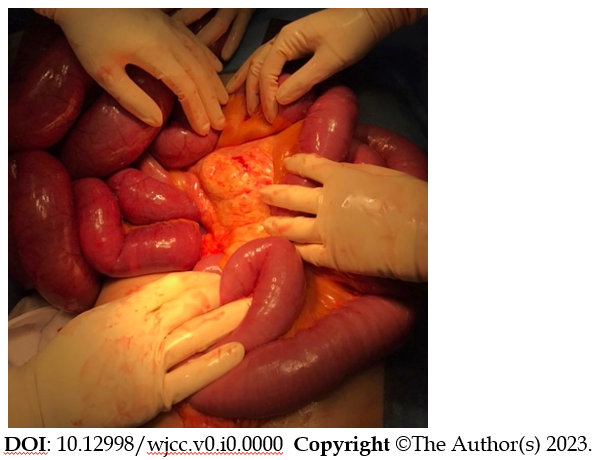 Figure 2 Operative findings revealed diffused mesenteric thickening with enlarged mesenteric lymph nodes and viable small bowel after detorsion.Table 1 Blood test resultsANA: Antinuclear antibodies; CEA: Carcinoembryonic antigen; CA 19-9: Carbohydrate antigen 19-9; CA 125: Cancer antigen 125.Blood testResultsAnti-Beta 2-Glycoprotein-1 IgA/IgG/IgM38.29 RU/mLAnti-Beta 2-Glycoprotein-1 IgA/IgG/IgM (3 mo later)35.69 RU/mLAnticardiolipin IgG7.130 U/mLAnticardiolipin IgM< 2 U/mLANA1:160ANA 12 specific antigen profileNegativeSerum IgG40.285 g/LTissue IgG4NegativeLupus anticoagulant Negative C3 compliment0.79 g/LC4 compliment0.14 g/LTissue PCR for mycobacterium tuberculosis Not detectedStool PCR for mycobacterium tuberculosis Not detectedCEA0.9 ng/mLAlpha fetoprotein15 ng/mLCA 12530 U/mLCA 19-9< 2 U/mL